MEETING OF THE COUNCIL OF THE COLLEGE OF PHYSIOTHERAPISTS OF ONTARIOMINUTESOctober 22-23, 2020College of Physiotherapist Boardroom & Virtually via ZoomMr. Darryn Mandel, President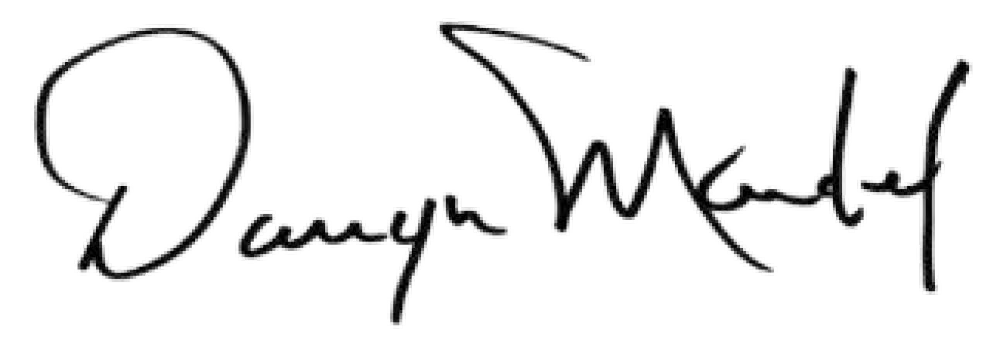 In-person Attendees:Zoom Attendees:Staff on Zoom:Darryn Mandel, President Theresa Stevens, Vice President Jennifer Clifford, PTMartin Bilodeau, PT Janet Law, PTTyrone Skanes, Public Sharee Mandel, PTSharon Switzer-McIntyre, PT Hervé Cavanagh, PTNitin Madhvani, Public Ronald Bourret, Public Katie Schulz, PTJesse Finn, Public Karen St. Jacques, PTRegrets: Tom McAfee, Public (Oct 22 and 23, 2020)Rod Hamilton, Registrar Justin RaftonOlivia Kisil Barbara HouRecorder: Barbara HouGuests on zoom: Anastasia Newman Beth BergmanJim Wernham Daniel Negro Sue Grebe Angelo Karalekas Monica Clarke Gary Rehan Nicole Graham Richa RehanAntoinette MegensMartin Bilodeau, PT Janet Law, PTTyrone Skanes, Public Sharee Mandel, PTSharon Switzer-McIntyre, PT Hervé Cavanagh, PTNitin Madhvani, Public Ronald Bourret, Public Katie Schulz, PTJesse Finn, Public Karen St. Jacques, PTRegrets: Tom McAfee, Public (Oct 22 and 23, 2020)Rod Hamilton, Registrar Justin RaftonOlivia Kisil Barbara HouRecorder: Barbara HouOctober 22, 20201:00 PMWelcomeD. Mandel, welcomed guests, Council members, and speakers for the Council education session.Sexual Abuse Awareness TrainingJoanne Birenbaum and Dr. Lori Haskell facilitated sexual abuse awareness training with councilors, committee members, and staff. Key concepts included sexual abuse, the neurobiology of sexual assault trauma, barriers in reporting sexual assault, and how complaints/cases are handled within the context of the criminal justice system and society as a whole.Bias and Conflict of InterestElyse Sunshine and Lonny Rosen facilitated Conflict of Interest and Bias training. Key concepts included perceived v. real conflict, decision making responsibility of Council/Committee memberswhen fulfilling their fiduciary duties, and the duty of disclosure.1.0MotionApproval of the Agenda1.0It was moved by S. Switzer-McIntyre and seconded by K. St. Jacques that:The agenda be accepted as presented with the possibility for changes to the order of items to address time constraints.Amendment to add Canadian Alliance of Physiotherapy Regulators (CAPR) clinical examination status update for discussion in-camera. Gary Rehan, CAPR Board representative advised confidential materials would be circulated ahead of that discussion.Approval of the Agenda1.0It was moved by S. Switzer-McIntyre and seconded by K. St. Jacques that:The agenda be accepted as presented with the possibility for changes to the order of items to address time constraints.Amendment to add Canadian Alliance of Physiotherapy Regulators (CAPR) clinical examination status update for discussion in-camera. Gary Rehan, CAPR Board representative advised confidential materials would be circulated ahead of that discussion.CARRIED.2.0MotionApproval of the Council Meeting Minutes of September 23, 2020 2.0It was moved by R. Bourret and seconded by T. Skanes that:the Council meeting minutes of September 23, 2020, be approved.CARRIED.3.0Registrar’s ReportR. Hamilton, Registrar provided a brief overview on two issues:the Registration Committee process for managing provisional practice requests from failed examination candidates andthe College performance management framework (CPMF) that has nearly been finalized by the Ministry of HealthJ. Rafton, Policy Manager, provided Council with more detail on the CPMF highlighting the key measurement domains and how the College might be expected to perform on them:System PartnerResourcesInformation ManagementRegulatory PoliciesSuitability to PracticeMeasurement Reporting and ImprovementGovernanceCouncil would be provided the complete document once released by the Ministry of Health.Meeting adjourned at 5:00 PMOctober 23, 20209:00 AM4.0President’s ReportD.Mandel updated Council with an update on public member appointments. K. Kanji tendered his resignation as a Public Member. N. Madhvani was re-appointed. J. Finn and R. Bourret are next up for re-appointment as public members on Council.D. Mandel also acknowledged Council will provide direction and guidance in response to CAPR related legal matter.5.0MotionBy-law and Governance Review-Recommended changes 5.0It was moved by T. Skanes and seconded by J. Clifford that: Council approve the by-laws and governance policies with theExecutive Committee’s recommended changes in principle with thefollowing amendments:Ensure consistency of terminology, spelling/grammar, and the non-classification of gender throughout the document;1a. Change terminology from ‘pandemic’ to ‘public health crises’By-law Section 2.9 Membership in Associations: Remove reference requiring continued membership in CAPR.Governance Policy 7.6 Performance Review for Registrar: Annual performance review to be coordinated by the President and involve Executive Committee.3a. Align new process in both the Governance policies re: ‘Registrar review policy’ and ‘Terms of Reference - Executive Committee’.Staff will coordinate a legal review and consultation on the proposed changes.By-law and Governance Review-Recommended changes 5.0It was moved by T. Skanes and seconded by J. Clifford that: Council approve the by-laws and governance policies with theExecutive Committee’s recommended changes in principle with thefollowing amendments:Ensure consistency of terminology, spelling/grammar, and the non-classification of gender throughout the document;1a. Change terminology from ‘pandemic’ to ‘public health crises’By-law Section 2.9 Membership in Associations: Remove reference requiring continued membership in CAPR.Governance Policy 7.6 Performance Review for Registrar: Annual performance review to be coordinated by the President and involve Executive Committee.3a. Align new process in both the Governance policies re: ‘Registrar review policy’ and ‘Terms of Reference - Executive Committee’.Staff will coordinate a legal review and consultation on the proposed changes.CARRIED6.0MotionMotion to go in camera pursuant to section 7(2)(d) of the Health Professions Procedural Code6.0It was moved by T. Stevens and seconded by R. Bourret that:Council move in-camera to discuss matters in keeping with Section 7(2)(d) of the Health Professions Procedural Code.Council moved in camera at 12:00 p.m. and moved back into the public portion of the meeting at 1:15 p.m.Motion to go in camera pursuant to section 7(2)(d) of the Health Professions Procedural Code6.0It was moved by T. Stevens and seconded by R. Bourret that:Council move in-camera to discuss matters in keeping with Section 7(2)(d) of the Health Professions Procedural Code.Council moved in camera at 12:00 p.m. and moved back into the public portion of the meeting at 1:15 p.m.CARRIED.AdjournmentIt was moved by S. Mandel and H. Cavanagh that the meeting be adjourned.The meeting was adjourned at 1:15 p.m.CARRIED.